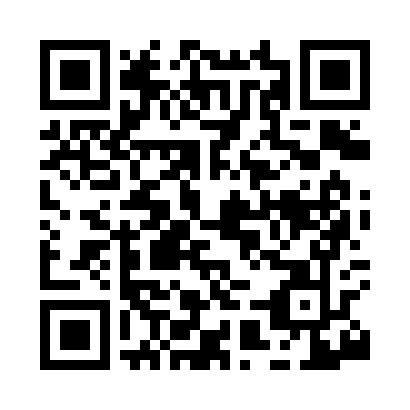 Prayer times for Ronan, Montana, USAMon 1 Jul 2024 - Wed 31 Jul 2024High Latitude Method: Angle Based RulePrayer Calculation Method: Islamic Society of North AmericaAsar Calculation Method: ShafiPrayer times provided by https://www.salahtimes.comDateDayFajrSunriseDhuhrAsrMaghribIsha1Mon3:425:441:405:549:3711:392Tue3:425:441:415:549:3711:393Wed3:435:451:415:549:3711:394Thu3:435:461:415:549:3611:395Fri3:445:461:415:549:3611:386Sat3:445:471:415:549:3511:387Sun3:455:481:415:549:3511:388Mon3:455:491:425:549:3411:389Tue3:465:501:425:549:3411:3810Wed3:465:501:425:549:3311:3711Thu3:475:511:425:549:3211:3612Fri3:495:521:425:549:3211:3513Sat3:515:531:425:549:3111:3314Sun3:525:541:425:549:3011:3215Mon3:545:551:425:539:2911:3016Tue3:565:561:435:539:2811:2817Wed3:585:571:435:539:2711:2718Thu4:005:581:435:539:2711:2519Fri4:026:001:435:529:2611:2320Sat4:036:011:435:529:2511:2121Sun4:056:021:435:529:2311:1922Mon4:076:031:435:519:2211:1823Tue4:096:041:435:519:2111:1624Wed4:116:051:435:519:2011:1425Thu4:136:061:435:509:1911:1226Fri4:156:081:435:509:1811:1027Sat4:176:091:435:499:1611:0828Sun4:196:101:435:499:1511:0629Mon4:216:111:435:489:1411:0330Tue4:236:131:435:489:1211:0131Wed4:256:141:435:479:1110:59